Муниципальное автономное учреждение дополнительного образования  «Станция юных техников» Моргаушского района Чувашской РеспубликиОТКРЫТОЕ ЗАНЯТИЕКРУЖКА «АВИАМОДЕЛИРОВАНИЕ»Педагог дополнительного образованияЗавьялова Светлана ВсеволодовнаТема : Изготовление планера «Утка».2015г.Тема: Изготовление планера «Утка»Цели. Знакомство детей с направлениями кружка авиамоделирования.Задачи:Образовательная – расширить кругозор учащихся, познакомить с азами технического моделирования, обучить новым способам работы с различными материалами, научить изготавливать простейшую модель планера;Развивающая – развивать навыки работы с бумагой и ножницами, фантазию и творческие способности, самостоятельность, инициативу;Воспитательная –воспитывать познавательные потребности, интерес и активность, формировать художественный и эстетический вкус.Наглядно-демонстрационный материал:образцы простейших планеров, наглядный плакат.Оборудование и материалы:Модельный нож, ножницы, наждачная бумага, клей ПВА, рейки, картон, пластилин.

Ход урока:1.Организационный момент .  Приветствие детей.2. Основная часть.Рассказ о кружке с демонстрацией работ. Сегодня нас с вами ждет путешествие в страну авиамоделирования.Знают мамы, знают дети,Знают взрослый и малыш,На безногом табуретеНи за что не усидишь.Без колес не сдвинешь воза,Хоть впряги в него коня,Не спасешься от мороза,Если в печке нет огня.От иголки мало толка,Если без ушка она,Так и руки без трудаНе годятся никуда.    Вот и на занятиях кружка , который я веду мы будем изготавливать авиамодели из различного материала. Я хочу представить вашему вниманию некоторые наши работы. Это модели парашюта, «воздушного змея», метательного планера, модели самолетов с резиномотором. Беседа. Сообщение темы занятия. (Изложение материала иллюстрируется слайдами презентации)  -Сегодня на занятии мы с вами будем конструкторами.  -Что делают конструкторы?  - Создают всевозможные технические новинки.Что такое планер ?Планёр – (фр. planeur от planer – парить) – безмоторный летательный аппарат, не имеющий собственной механической тяги. В воздухе планёр держится благодаря уравновешиванию действующей вниз силы тяжести и подъемной силы, создаваемой восходящими потоками воздуха. Планёр может летать в двух режимах : планирование (скольжение) и парение.Планирование - полет со снижением, который напоминает скатывание санок вниз по склону. Парение - использование подъемной силы, создаваемой воздушными потоками и поддерживающей летательный аппарат в воздухе.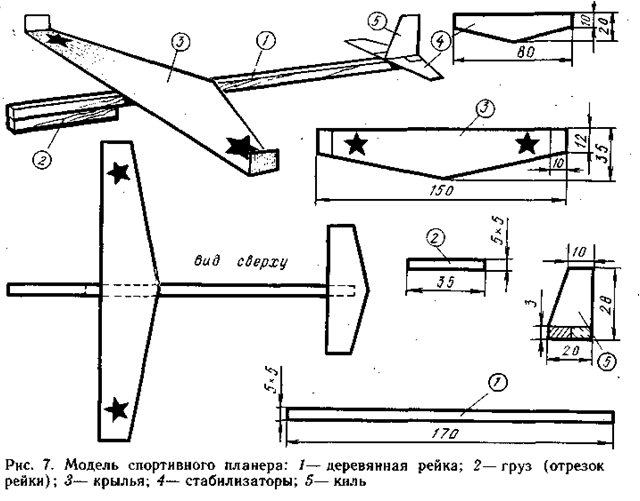             Перед Вами чертеж планера выполненный по традиционной аэродинамической схеме.Для изготовления моделей приготовьте: лист плотной чертежной бумаги, сосновые рейки размером 200Х 3X2,5 мм, линейку, ножницы, цветные фломастеры и клей. Для склеивания деталей можно применять канцелярский клей, клей ПВА .            Технология сборки моделей одинакова, поэтому подробнее остановимся на примере изготовления  модели, выполненной по традиционной аэродинамической схеме. Как видите, состоит она из пяти деталей: 1 — фюзеляж;     2—балансировочный груз; 3 — крыло: 4 —  стабилизатор киль; 5 — стабилизатор.     -У каждого из вас на столе есть лист плотной бумаги. По окончанию работы вы можете забрать его себе на память.     - А какой инструмент мы будем использовать в работе?(ножницы, палочки для клея)     -Как вы думаете, с чего мы начнем работу? (начинаем с вычерчивания шаблонов)     -А что делаем дальше?(вырезаем детали  по образцу)	3. Практическая работа. а) Техника безопасности при работе с ножницами.- Ребята, давайте вспомним технику безопасности при работе с ножницами. РАБОТАЙ ХОРОШО ОТРЕГУЛИРОВАННЫМИ И ЗАТОЧЕННЫМИ НОЖНИЦАМИ.НОЖНИЦЫ ДОЛЖНЫ ИМЕТЬ ТУПЫЕ КОНЦЫ.НОЖНИЦЫ КЛАДИ КОЛЬЦАМИ ВПЕРЁД.СЛЕДИ ЗА ДВИЖЕНИЯМИ ЛЕЗВИЙ  ВО ВРЕМЯ РЕЗАНИЯ.НЕ ОСТАВЛЯЙ НОЖНИЦЫ РАСКРЫТЫМИ.ПЕРЕДАВАЙ НОЖНИЦЫ КОЛЬЦАМИ ВПЕРЁДНЕ ИГРАЙ НОЖНИЦАМИ. НЕ ПОДНОСИ К ЛИЦУ.ИСПОЛЬЗУЙ НОЖНИЦЫ ПО НАЗНАЧЕНИЮ.б)  Физминутка.- Прежде чем продолжить наше занятие , я предлагаю немножко размяться и сделать физминутку.в) –Молодцы, а теперь приступим к практической части нашего занятия. На экране вы видите этапы изготовления нашего планера.Аккуратно перенесите контуры деталей и вырежьте их ножницами. Фломастерами раскрасьте детали, как показано на рисунках. На рейке-фюзеляже наметьте места расположения киля, стабилизатора и крыла. Тонкие линии на деталях указывают место склейки они помогут собрать модель без перекосов. В носовой части фюзеляжа приклейте балансировочный груз. Когда клей просохнет, приступите к испытаниям. Регулировочные запуски лучше производить в помещении, это исключит влияние ветра. Запуски производите с поднятой руки легким толчком под небольшим углом вниз.            Если модель будет пикировать, задние кромки киля и крыла слегка загните вверх. Если и это не поможет, придется удалить часть балансировочного груза. Если же модель резко взмывает вверх, а затем падает на нос (кабрирует), кромки отогните вниз или дополнительно утяжелите груз. Развороты модели вправо или влево устраняйте отклонением задних кромок киля в противоположную повороту сторону. Правильно отрегулированная модель при пуске с высоты 180 см должна пролететь не менее 20 м.г) Анализ работы.   -Посмотрите какие замечательные модели у вас получились.        С бумажными моделями можно проводить интересные соревнования, запуская их на дальность, на точность приземления, на технику выполнения фигур высшего пилотажа. Не нужно только при запусках направлять модели в сторону зрителей.А мы с вами на сегодня прощаемся. До свидания!